Nom: Leonard davince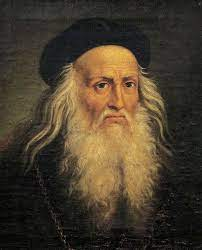 Nationalité: italienDrapeau: 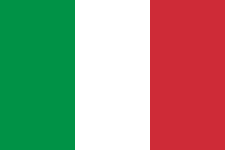 Période de temps: 1452-1519Contribution: 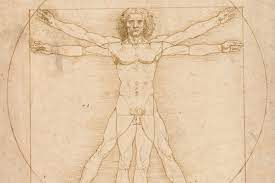 